Информационное письмо районной онлайн акции «В День Победы хотим пожелать»Фотография принимается, если соответствует следующим рекомендациям:фотография должна иметь формат файла .jpg и вес файла не должен превышать 5 мегабайт;фотография должна быть выполнена при хорошем освещении и не иметь в кадре лишних предметов (Рис.1);открытка-поздравление размещается на листе формата А2, имеет читабельный текст и яркий фон;размещение открытки допустимо только в альбомной ориентации.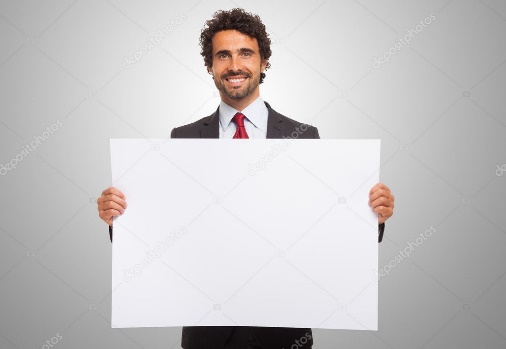 Рис.1 Образец фотографии участника акции